Brain Stem LESIONSLast updated: January 16, 2021Medial syndromes of medulla and pons	4Lateral syndromes of medulla and pons	5Midbrain syndromes	7brain stem sandara labai sudėtinga – kompaktiškai susiglaudę guli įvairiausios struktūros.neįmanoma aprašyti visų galimų sindromų.patogiausia nagrinėti kraujagyslinius sindromus – geriausiai koreliuoja su topografija.Clinical features depend on:Longitudinal site (midbrain, pons, medulla)Cross-sectional site (tegmentum vs. basis; medial vs. lateral)Unilateral brain stem syndromes – alternating signs:Ipsilaterally – lesion of cranial nerves (LMN paralysis or loss of sensation) – specifies longitudinal site.Contralaterally – lesion of long tracts, which will decussate (descending) or has decussated (ascending) – specifies cross-sectional site;alternating hemiplegia – tr. pyramidalis (dažnai kartu pažeidžiami somitiniai nervai CN3 (Weber syndrome), CN6 (Foville syndrome), CN12 (Dejerine syndrome) – jie išeina ventraliai paramedianinėje plokštumoje, šalia tr. pyramidalis).alternating hemianesthesia – medial lemniscus, tr. spinothalamicus.alternating hemihyperkinesia – subst. nigra (tremor), red nucleus (hemichorea).Bulbar Palsy – peripheral paralysis of CN9, CN10, CN12.		see p. Mov3 >>Pseudobulbar Palsy – central paralysis of CN7, CN9, CN10, CN12.	see p. Mov3 >>Bilateral lesion of tegmentum above midpontine level (rostral RF – ARAS) → coma.    see p. S30 >>Respiratory drive disturbance – kuo kaudalesnis pažeidimas, tuo labiau trinka kvėpavimo dažnis ir ritmas; medulocervikalinis pažeidimas → apnea.		see p. 2115 (4-5) >> (respiratory)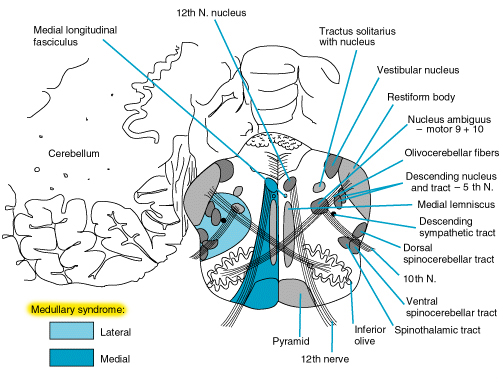 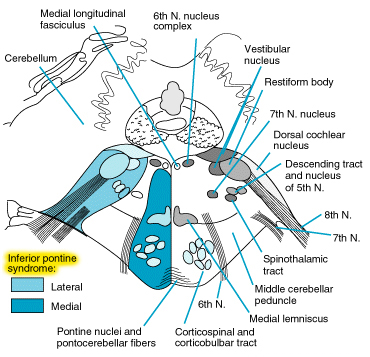 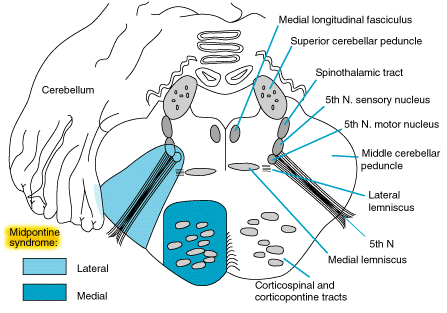 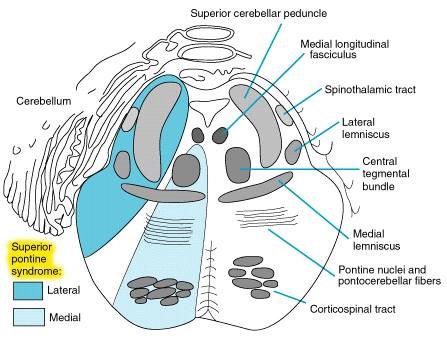 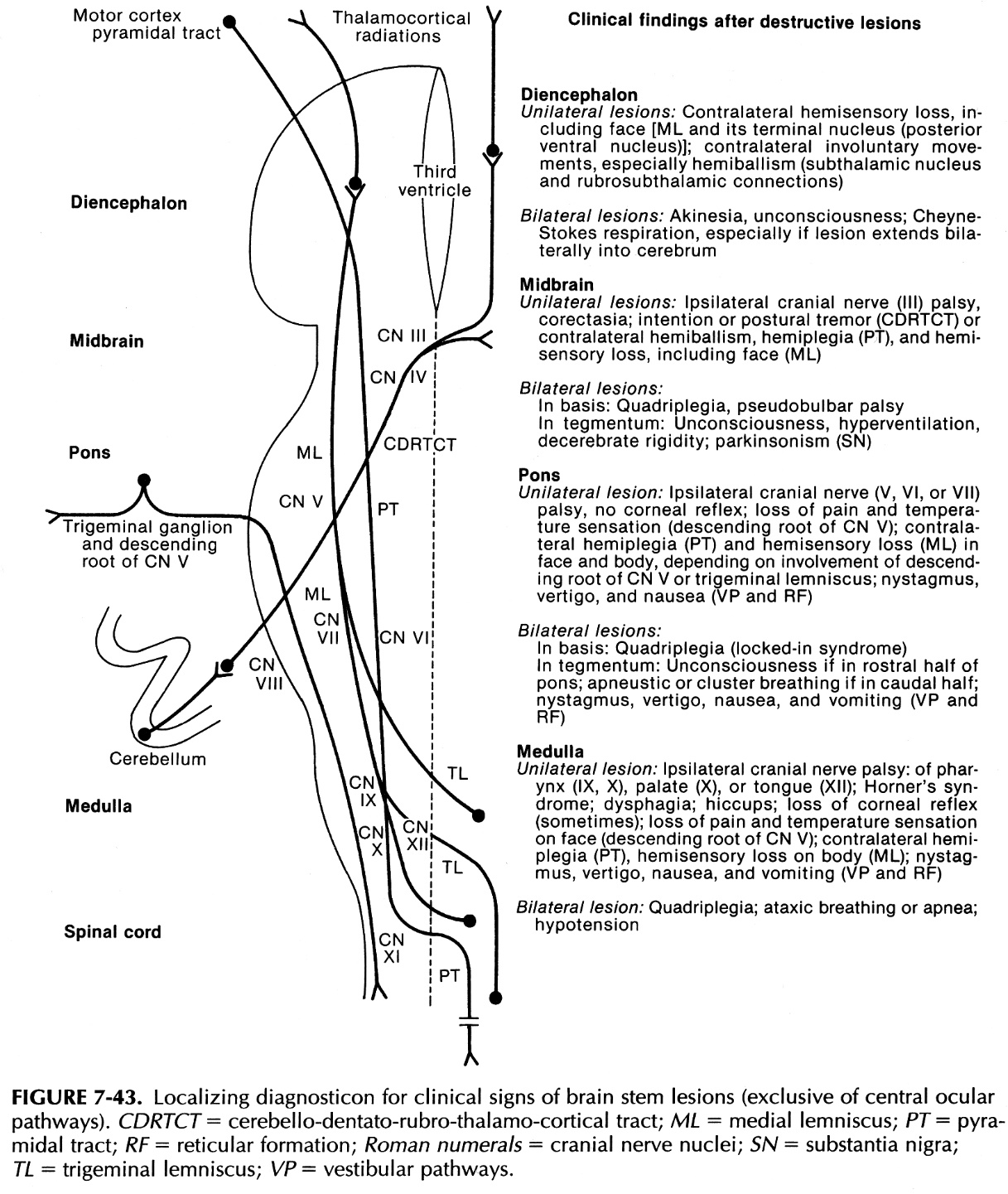 Medial syndromes of medulla and pons- paramedian branches of a. vertebralis / a. basilaris.Long tracts:Tr. pyramidalis → (contralateral) hemiplegiaMedial lemniscus → (contralateral) loss of tactile (?), position and vibratory sensation.Cerebellar connections (superior / middle cerebellar peduncle; in pons only) → (ipsilateral) limb ataxia or nystagmus.Pažeidimo aukštį nurodo įtraukti nervai:Medial medullary (s. Dejerine) syndrome:CN12 → (ipsilateral) tongue hemiparalysis.Medial pontine syndrome: CN6 nucleus, pontine gaze center → paralysis of horizontal gaze to side of lesion.MLF → internuclear ophthalmoplegia (failure of adduction in horizontal gaze but preservation of convergence).   see p. Eye64 >>Central tegmental tract → palatal myoclonus accompanied by rhythmic movements of pharynx, larynx, face, eyes, or respiratory muscles.gaze-evoked nystagmus – due to vestibular connections, cerebellar connections, MLF.Foville syndrome (variant of alternating hemiplegia) – ipsilateral CN6, contralateral hemiplegia.Millard-Gubler syndrome (variant of alternating hemiplegia) – ipsilateral CN7, contralateral hemiplegia.Locked-in Syndrome – complete lesion of basis pontis.		see p. Mov3 >>Drop Attacks – TIA in bilateral pontine / medullary pyramidal tract.	see p. Mov3 >>Lateral syndromes of medulla and pons- specific clinical features due to lateral structures:Tr. spinothalamicus → (contralateral)* loss of pain-temperature sensation in trunk and extremities.Nucl. sensorii of CN5 (descend from midpons to C3) → (ipsilateral)* loss of cutaneous sensation in face:							*i.e. crossed sensory lossnucl. pontinus (pons) – touch;nucl. spinalis (medulla) – pain and temperature (hypalgesia, thermoanesthesia, corneal hypesthesia).Tr. reticulospinalis (descending sympathetic fibers from hypothalamus) → (ipsilateral) Horner’s syndrome.Vestibular connections → vertigo, nystagmus, nausea, vomiting.Cerebellar connections (inferior / middle / superior cerebellar peduncles) → (ipsilateral) limb ataxia, asynergia, intention tremor.Hiccup – unclear cause.No plegia, no loss of touch-proprioception!The only contralateral sign - loss of pain-temperature sensation in trunk and extremities.Pažeidimo aukštį nurodo įtraukti nervai:Lateral superior pontine syndrome – superior cerebellar artery (SCA):Lateral lemniscus → partial hearing loss.vertigo is less common.in lesions at and above superior pons (lesion of trigeminal lemniscus) – sensory loss in face becomes contralateral (as in rest of body), i.e. sensory loss is no longer crossed.Lateral inferior pontine (s. Marie-Foix) syndrome – anterior inferior cerebellar artery (AICA):Pontine gaze center → paralysis of horizontal gaze to side of lesion.CN7 → (ipsilateral) facial paralysisCN8 → (ipsilateral) tinnitus, deafness+ crossed hypesthesia (ipsilateral face loss of touch / contralateral body hypalgesia-thermoanesthesia)Lateral medullary (s. Wallenberg) syndrome – posterior inferior cerebellar artery (PICA) (in 80-85% cases also vertebral artery – exclude VA dissection):Nucl. tractus solitarii (CN7) → (ipsilateral) loss of taste.CN9, CN10 → dysphagia, dysarthria, etc.+ crossed* hypalgesia-thermoanesthesia (ipsilateral face / contralateral body)*this is essentially the only location where lesion will produce crossed sensory lossAbsence of pyramidal tract findings + no change in mental status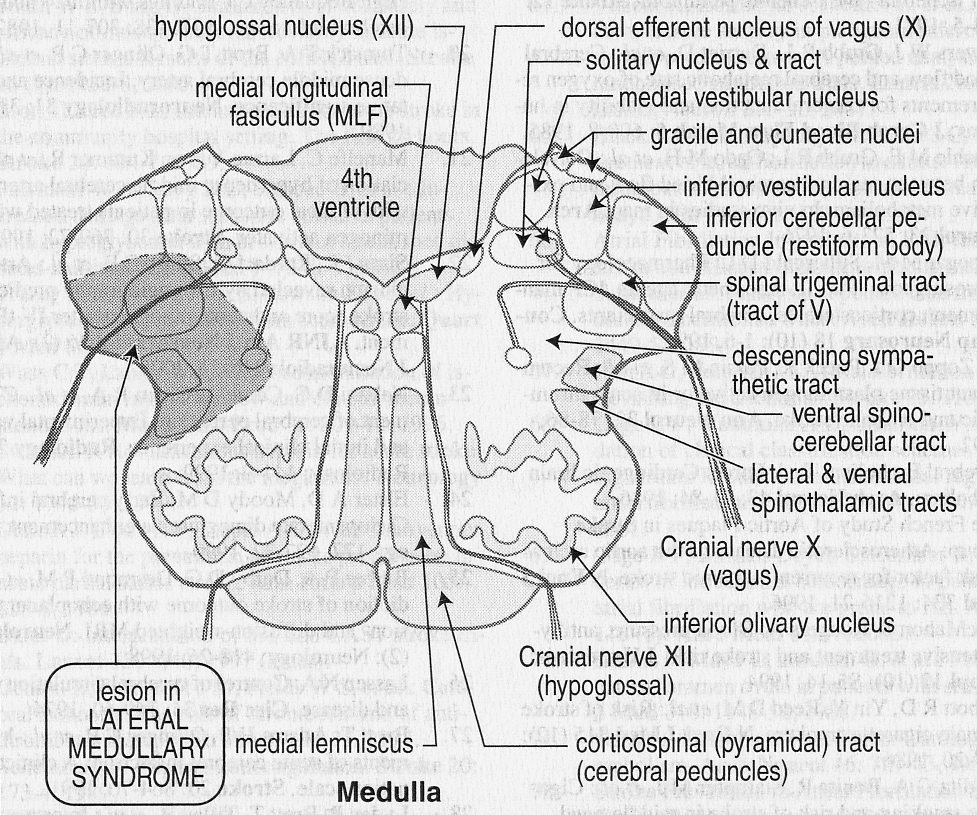 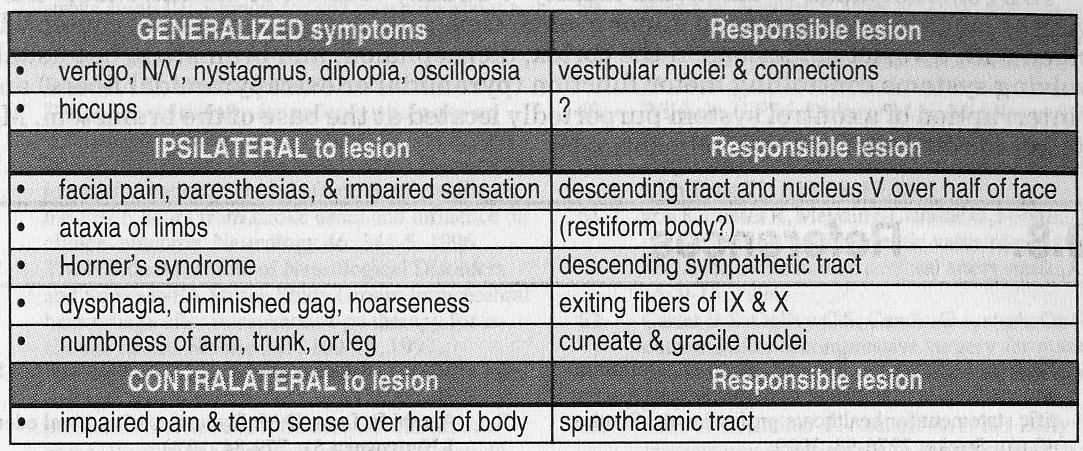 Midbrain syndromesIšskiriami trys pagrindiniai sindromai: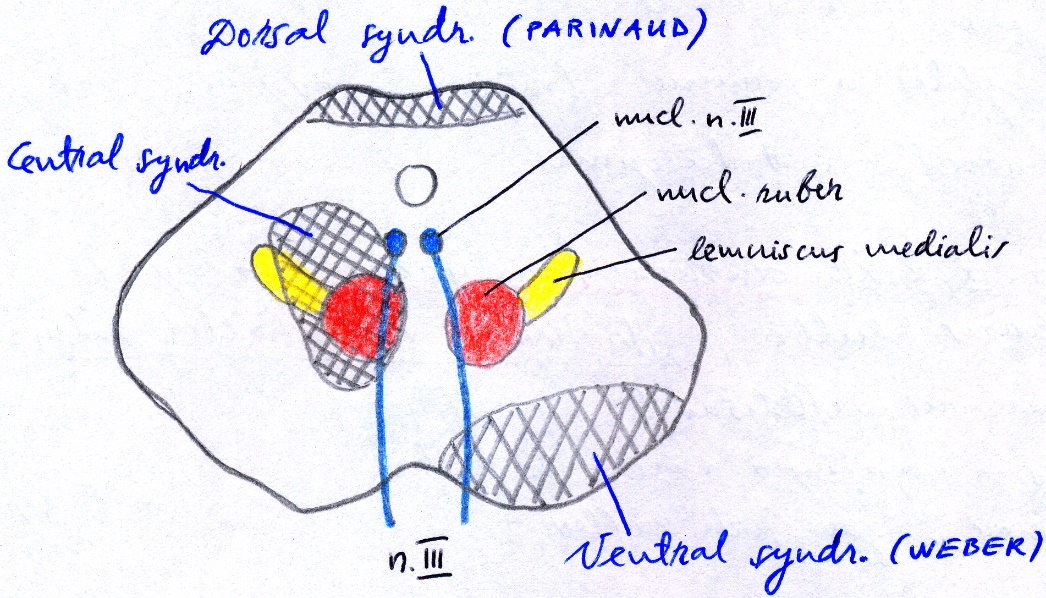 Dorsal midbrain (s. midbrain pretectal, collicular, Parinaud) syndrome – lesion of pretectal area, superior colliculi (e.g. compression from above by pineal mass; PCA infarct) → supranuclear paralysis of conjugate upward gaze → downward eye deviation (rarely, if unilateral → skew deviation);+ Collier sign (pathological lid retraction) with Bell phenomenon (on attempt to close eyes, eyeball rolls up), mydriasis, anisocoria, light-near dissociated pupils, defective convergence, convergence-retraction nystagmus.	further see p. Eye64 >>Ventral midbrain (s. Weber) syndrome - paramedian PCA branches to midbrain - variant of alternating hemiplegia:Tr. pyramidalis → (contralateral) hemiplegia, incl. supranuclear CN7 palsy.Ipsilateral emerging CN3 fibers.Central (s. tegmental) midbrain syndromeCN3 nucleusMedial lemniscus, tr. spinothalamicus → (contralateral) hemianesthesiaNucl. ruber, subst. nigra → (contralateral) hemichorea, hemiparkinsonism.if bilateral (rostral RF – ARAS) → coma.Eilė papildomų sindromų: further see p. Eye64 >>Claude syndromeBenedikt syndromeNothnagel syndromeBibliography for ch. “Brain Stem” → follow this link >>NMS Surgery 2000, Medicine 2000, Pediatrics 2000, Emergency Medicine 1997, Neuroanatomy 1998, Radiographic Anatomy 1990, Physiology 2001Viktor’s Notes℠ for the Neurosurgery ResidentPlease visit website at www.NeurosurgeryResident.netLateralLateralLateralMedialMedialMedialLong tractsLong tractsCranial nervesLong tractsLong tractsCranial nervesPonsTrSpinthal TrRetspinVestConnLatLemHiccupCN5 (touch)CN7 (motor)CN8TrPyrMedLem CerebellConnPalatal myoclonus, etcCN6 + pontine gaze center,MLFMedullaTrSpinthal TrRetspin VestConn CerebellConnHiccupCN5 (pain + t-re)CN7 (taste)CN9CN10TrPyrMedLemPalatal myoclonus, etcCN12